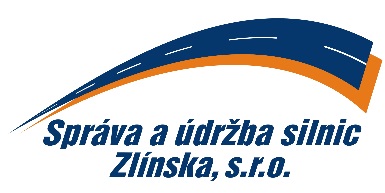 objednávka  číslo:	 372/2016ze dne: 12.12.2016   Odběratel:		   Správa a údržba silnic Zlínska, s.r.o.   K Majáku 5001   760 01  Zlín   IČ: 26913453        	DIČ: CZ26913453   Bankovní spojení:  	UniCredit Bank   Číslo účtu:               	2107009012/2700	Tel.:	             	577 044 223Dodavatel:ZLÍNEXPO, s.r.o.Barbora MalotováBartošova 15760 01 ZlínE-mail: Pol.MnožstvíNázevNázevCena za m.j.bez DPH1.2.3.1ks1 ks1 ksObjednáváme u Vás informační systém, dle CN ze dne 7.12.20106:Informační tabule přízemí u hlavního vchodu - lamelová, variabilní a výměnná (samolepící grafika 3x oranžová, 1x modrá)Informační tabule II. podlaží - SÚS - lamelová, variabilní a výměnná (samolepící grafika 1x oranžová, 1x modrá)Informační tabule II. podlaží, nájemníci - lamelová, variabilní a výměnnáCelková cena bez DPH:Objednáváme u Vás informační systém, dle CN ze dne 7.12.20106:Informační tabule přízemí u hlavního vchodu - lamelová, variabilní a výměnná (samolepící grafika 3x oranžová, 1x modrá)Informační tabule II. podlaží - SÚS - lamelová, variabilní a výměnná (samolepící grafika 1x oranžová, 1x modrá)Informační tabule II. podlaží, nájemníci - lamelová, variabilní a výměnnáCelková cena bez DPH:24 133,00Kč15 564,00Kč12 348,00Kč52045,00KčPotvrzení odběratele (razítko a podpis):                  Ing. Michal Hanačík                       jednatel společnostiPotvrzení odběratele (razítko a podpis):                  Ing. Michal Hanačík                       jednatel společnostiPotvrzení odběratele (razítko a podpis):                  Ing. Michal Hanačík                       jednatel společnostiPotvrzení dodavatele:Převzal a souhlasí (jméno, podpis, razítko):Potvrzení dodavatele:Převzal a souhlasí (jméno, podpis, razítko):Potvrzení odběratele (razítko a podpis):                  Ing. Michal Hanačík                       jednatel společnostiPotvrzení odběratele (razítko a podpis):                  Ing. Michal Hanačík                       jednatel společnostiPotvrzení odběratele (razítko a podpis):                  Ing. Michal Hanačík                       jednatel společnostiVyřizuje:(jméno hůlkovým písmem)                                      Tel.:Vyřizuje:(jméno hůlkovým písmem)                                      Tel.: